January 2017January 2017January 2017January 2017January 2017January 2017January 2017SUNDAYMONDAYTUESDAYWEDNESDAYTHURSDAYFRIDAYSATURDAY1.   2.   3.   4:00 Snack Pack, L4.5.6.   7.8.   4:00 pm Pathways, L, CH6:00 pm Youth, C9.5:00 Threads of Grace, L6:00 Trustees Meeting, GS10.1:00 Abigail Circle, DR5:00 GCFC, C 7:00 Esther Circle, WW7:00 LOL, Wheeler Home11.7:50 For Men Only, DR  7:00 Pathways, L, CH12.5:00 Education, L5:00 GCFC, C6:00 Finance Committee, GS7:00 Ad. Council, L13.14.15.4:00 pm Pathways, L, CH6:00 pm Youth, C16.5:00 Threads of Grace, L17. 12:00 LSS Food Truck, DR5:00 GCFC, C 7:00 LOL,  Wheeler Home  18. 7:50 For Men Only, DR 7:00 Pathways, L, CH19.5:00 GCFC, C6:00 Worship, L7:00 Evangelism, WW20.21.22.4:00 pm Pathways, L, CH6:00 pm Youth, C23.   9:00 Clean kitchen5:00 Threads of Grace, L24.5:00 , C7:00 LOL, Wheeler Home25.7:50 For Men Only, DR 7:00 Pathways, L, CH26.5:00 , C6:30 Emmaus, CH, L27.28.29.5TH Sunday service12:00 Youth pasta Bar fundraiser, DR, K4:00 pm Pathways, L, CH30. 9:00 Clean kitchen5:00 Threads of Grace, L31.5:00 , C7:00 LOL, Wheeler HomeLocation KeyWW Wesley WedsGS God Squad     L LibraryCH Chapel           P ParlourDR Dining RoomC Cellar          S Sanctuary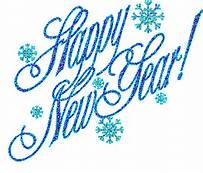 